【今日主題】作主門徒的標記曾嘉逸弟兄引用經文：使徒行傳 4：13「他們見彼得、約翰的膽量，又看出他們原本是沒有學問的小民，就希奇，認明他們是跟過耶穌的。」馬太福音10：37、38「愛父母過於愛我的，不配作我的門徒；愛兒女過於愛我們，不配作我的門徒；不背著他的十字架跟從我的，也不配作我的門徒。」路加福音14：33 「這樣，你們無論什麼人，若不撇下一切所有的，就不能作我的門徒」約翰福音8：31 「耶穌對信他的猶太人說：你們若常常遵守我的道，就真是我的門徒」約翰福音13：35 「你們若有彼此相愛的心，眾人因此就認出你們是我的門徒」約翰福音15：8 「你們多結果子，我父就因此得榮耀，你們也就是我的門徒了」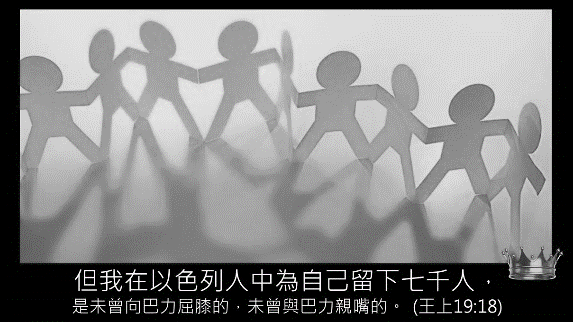 引言：彼得、約翰原本是加利利的漁夫，是沒有學問的小民，但他們的生命帶出  神的大能，使瘸腿的得醫治，並彰顯出一種氣息，叫人認明他們是跟過耶穌的。是什麼特質人們可以看出他們是主耶穌的門徒？ 我們週遭的人可以看出我們是信耶穌的嗎？    什麼樣人才能作主的門徒？什麼樣的人不能作主的門徒？是誰說了算？當然是主耶穌說了算！主居首位在我們生命中是什麼最重要的？通常在不同的階段有不同的重心，或是追求的目標？事業的成就、婚姻家庭、累積財富、….每個人都在追逐他所要的。但傳道書的作者說：「虛空的虛空，虛空的虛空，凡事都是虛空。人一切的勞碌，就是他在日光之下的勞碌，有什麼益處呢？」(傳道書一：2、3)花多少時間在這件事情上？投資多少力量、精神、金錢在這上面？世上什麼事物有永恆的價值？人生的意義和價值不是自己定義的，而是要從造物主創造我們生命的目的去衡量和定義。(主耶穌在十架上說：「成了！」 施洗約翰說：「願主加增，願我減少。」保羅說：「那美好的仗我已經打過了，當跑的路我已經跑盡了，所信的道我已經守住了。」) 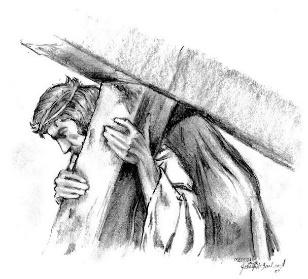 背十架跟隨主主走十架窄路「父啊！你若願意，就把這杯撤去；然而，不要成就我的意思，只要成就你的意思。」(路加福音 二十二：42)「基督在肉體的時候，既大聲哀哭，流淚禱告，懇求那能救他免死的主，就因他的虔誠蒙了應允。他既得以雖然為兒子，還是因所受的苦難學了順從。他既得以完全，就為凡順從他的人成了永遠得救的根源。」(希伯來書 五：7-9)祂呼召門徒與他同走十架路「來跟從我，我要叫你們得人如得魚一樣」(太四：19)；「我所喝的杯，你們也要喝；我所受的洗，你們也要受」(可10：39)十字架不是知識的道理，而是將生命一切全然的獻在祭壇上，完全歸神；完全沒有自己，完全否認自己，所求的是 神的旨意得以成就。主三次問彼得：「你愛我比這些更深嗎？」(約二十一：15)完全的降伏！「我若要他等到我來的時候，與你何干？你跟從我吧！」(約二十一：22)彼此相愛最大的誡命：盡心、盡性、盡意、盡力愛主你的  神。我們愛，因為  神先愛我們(約壹4：19)一條新命令：彼此相愛我賜給你們一條新命令，乃是叫你們彼此相愛；我怎樣愛你們，你們也要怎樣相愛。你們若有彼此相愛的心，眾人因此就認出你們是我的門徒了。主為我們捨命，我們就知道何為愛，我們也當為弟兄捨命(約翰一書 3：16)多結果子聖靈的果子愛：仁愛、喜樂、和平、忍耐、恩慈、良善、信實、溫柔、節制。靈魂的果子羅馬書 一：13「我屢次定意往你們那裡去，要在你們中間得些果子，如同在其餘的外邦人中一樣」溪邊的樹詩篇一：2、3 「惟喜愛耶和華的律法，晝夜思想，這人便為有福！他要像一棵樹栽在溪水旁，按時候結果子，葉子也不枯乾。」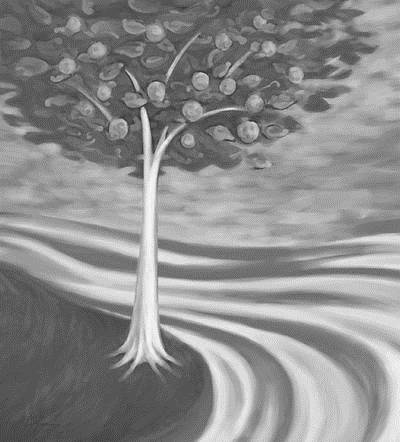 遵行主道約翰福音 十五：10 「你們若遵守我們命令，就常在我的愛裡，正如我遵守了我父的命令，常在他的愛裡。」；   順服才得以活在主愛中。  活出基督的生命   加拉太書二：20 「現在活著的不再是我，乃是基督在我裏面活著」。腓立比書一：20 「因我活著就是基督」順服祂如同羊羔被牽到宰殺之地，在剪毛人的手中，祂也是如此不開口；基督忠心順服以至於死，且死在十字架上。11/25【培靈主日】時間︰11月25日上、下午(共兩堂)講員︰林盈沼弟兄(信義神學院)主題︰思念天上的事上午9:45--救恩是出於耶和華！             ~~再思落跑先知約拿下午2:10--莫非這就是基督嗎？             ~~再思撒馬利亞婦人敬請參加，得著基督、步步進深！本週各項聚會今日	09:30	兒童主日學		09:45	主日講道	曾嘉逸弟兄		09:45	中學生團契		11: 00	慕道班		11:00《擘餅記念主聚會》	週二 07:30	晨更禱告會	19:30	英文查經班週三	19:30	交通禱告會	劉介磐弟兄週四	14:30	姊妹聚會	靳  黛姊妹		15:30	姊妹禱告會	郭月琴姊妹週五	19:00	小社青	靈修分享會		19:00	愛的團契	以馬忤斯研讀週六	14:00	大專團契	查經聚會		18:00	社青團契台北基督徒聚會處            第2555期  2018.11.11網站：http://www.taipeiassembly.org   年度主題：天上的國民˙地上的教會		主日上午	主日下午 	下週主日上午	下週主日下午	聚會時間：9時45分	2時00分	9時45分	2時00分	司     會：羅煜寰弟兄		陳宗賢弟兄	領        詩：賴大隨弟兄	 十一月同工會	任  駿弟兄	司     琴：徐漢慧姊妹 主席︰陳宗賢	王清清姊妹	講     員：曾嘉逸弟兄		下週講員：于厚恩弟兄	本週題目：作主門徒的標記	下週主題：印象、假象、真相	本週經文：徒4:13,太10:37,38,路14:33下週經文：列王紀下4:8-37	上午招待：吳瑞碧姊妹  施兆利姊妹	下週招待：黃玉成弟兄  吳純紹姊妹		李泳嫻姊妹門徒中間起了議論，誰將為大。耶穌…對他們說：凡為我名接待這小孩子的，就是接待我；凡接待我的，就是接待那差我來的。你們中間最小的，他便為大。                                                                                                                      路加福音9:46~47臺北市中正區100南海路39號。電話（02）23710952傳真（02）23113751【董事會議+十一月同工會】下週日(11/11)下午1:00舉行《財團法人董事會》審查2019年預算案，敬請董事同工參加。並於下午2:00舉行《11月份同工會》，敬請各事工同工及關心教會事工者參加。主日愛筵後，11/11(今天)、12/16、12/30洗碗洗鍋的服事欠缺人手，用餐後請有意願者一起幫忙善後。若用餐完畢尚有剩餘的菜，請勿在餐桌邊打菜，改至廚房包裝。